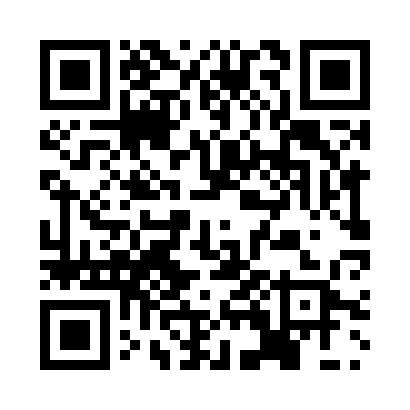 Prayer times for Eekhout, BelgiumMon 1 Apr 2024 - Tue 30 Apr 2024High Latitude Method: Angle Based RulePrayer Calculation Method: Muslim World LeagueAsar Calculation Method: ShafiPrayer times provided by https://www.salahtimes.comDateDayFajrSunriseDhuhrAsrMaghribIsha1Mon5:227:191:485:218:1710:072Tue5:197:171:475:228:1910:093Wed5:167:141:475:238:2110:114Thu5:137:121:475:248:2210:145Fri5:117:101:465:248:2410:166Sat5:087:081:465:258:2510:187Sun5:057:061:465:268:2710:208Mon5:027:031:465:278:2910:239Tue4:597:011:455:288:3010:2510Wed4:566:591:455:288:3210:2711Thu4:536:571:455:298:3410:2912Fri4:506:551:455:308:3510:3213Sat4:476:531:445:318:3710:3414Sun4:446:501:445:328:3910:3615Mon4:416:481:445:328:4010:3916Tue4:386:461:445:338:4210:4117Wed4:356:441:435:348:4310:4418Thu4:326:421:435:348:4510:4619Fri4:296:401:435:358:4710:4920Sat4:266:381:435:368:4810:5121Sun4:236:361:425:378:5010:5422Mon4:206:341:425:378:5210:5723Tue4:176:321:425:388:5310:5924Wed4:146:301:425:398:5511:0225Thu4:106:281:425:398:5611:0526Fri4:076:261:425:408:5811:0727Sat4:046:241:415:419:0011:1028Sun4:016:221:415:419:0111:1329Mon3:576:201:415:429:0311:1630Tue3:546:181:415:439:0511:19